ПРАВИТЕЛЬСТВО САНКТ-ПЕТЕРБУРГАРАСПОРЯЖЕНИЕот 8 июня 2022 г. N 15-рпОБ УТВЕРЖДЕНИИ ПЛАНА МЕРОПРИЯТИЙ ПО РЕАЛИЗАЦИИВ 2022-2025 ГОДАХ СТРАТЕГИИ ГОСУДАРСТВЕННОЙ НАЦИОНАЛЬНОЙПОЛИТИКИ РОССИЙСКОЙ ФЕДЕРАЦИИ НА ПЕРИОД ДО 2025 ГОДАВ САНКТ-ПЕТЕРБУРГЕВ целях реализации Указа Президента Российской Федерации от 19.12.2012 N 1666 "О Стратегии государственной национальной политики Российской Федерации на период до 2025 года" и во исполнение пункта 4 распоряжения Правительства Российской Федерации от 20.12.2021 N 3718-р:1. Утвердить План мероприятий по реализации в 2022-2025 годах Стратегии государственной национальной политики Российской Федерации на период до 2025 года в Санкт-Петербурге согласно приложению.2. Контроль за выполнением распоряжения возложить на вице-губернатора Санкт-Петербурга - руководителя Администрации Губернатора Санкт-Петербурга Пикалёва В.И.(п. 2 в ред. Постановления Правительства Санкт-Петербурга от 08.09.2023 N 954)Губернатор Санкт-ПетербургаА.Д.БегловПРИЛОЖЕНИЕк распоряжениюПравительства Санкт-Петербургаот 08.06.2022 N 15-рпПЛАНМЕРОПРИЯТИЙ ПО РЕАЛИЗАЦИИ В 2022-2025 ГОДАХ СТРАТЕГИИГОСУДАРСТВЕННОЙ НАЦИОНАЛЬНОЙ ПОЛИТИКИ РОССИЙСКОЙ ФЕДЕРАЦИИНА ПЕРИОД ДО 2025 ГОДА В САНКТ-ПЕТЕРБУРГЕПринятые сокращения:АГ - Администрация Губернатора Санкт-ПетербургаАР - администрации районов Санкт-ПетербургаИОГВ - исполнительные органы государственной власти Санкт-ПетербургаКВЗПБ - Комитет по вопросам законности, правопорядка и безопасностиКИС - Комитет по информатизации и связиКК - Комитет по культуре Санкт-ПетербургаКМОРМП - Комитет по межнациональным отношениям и реализации миграционной политики в Санкт-ПетербургеКМПВОО - Комитет по молодежной политике и взаимодействию с общественными организациямиКНВШ - Комитет по науке и высшей школеКО - Комитет по образованиюКонцепция государственной миграционной политики Российской Федерации, утвержденная Указом Президента Российской Федерации от 31.10.2018 N 622 "О Концепции государственной миграционной политики Российской Федерации на 2019-2025 годы"КПВСМИ - Комитет по печати и взаимодействию со средствами массовой информацииКРТ - Комитет по развитию туризма Санкт-ПетербургаКСП - Комитет по социальной политике Санкт-ПетербургаКТЗН - Комитет по труду и занятости населения Санкт-ПетербургаКФКС - Комитет по физической культуре и спортуСМИ - средства массовой информацииСО НКО - социально ориентированные некоммерческие организацииСтратегия - Стратегия государственной национальной политики Российской Федерации на период до 2025 года, утвержденная Указом Президента Российской Федерации от 19.12.2012 N 1666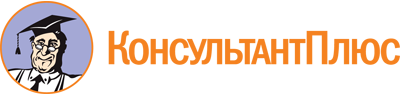 Распоряжение Правительства Санкт-Петербурга от 08.06.2022 N 15-рп
(ред. от 08.09.2023)
"Об утверждении Плана мероприятий по реализации в 2022-2025 годах Стратегии государственной национальной политики Российской Федерации на период до 2025 года в Санкт-Петербурге"Документ предоставлен КонсультантПлюс

www.consultant.ru

Дата сохранения: 26.11.2023
 Список изменяющих документов(в ред. Постановления Правительства Санкт-Петербурга от 08.09.2023 N 954)N п/пНаименование мероприятияСрок исполненияОтветственные исполнителиОсновные направления государственной национальной политики123451. Обеспечение равноправия граждан и реализации их конституционных прав в Санкт-Петербурге1. Обеспечение равноправия граждан и реализации их конституционных прав в Санкт-Петербурге1. Обеспечение равноправия граждан и реализации их конституционных прав в Санкт-Петербурге1. Обеспечение равноправия граждан и реализации их конституционных прав в Санкт-Петербурге1. Обеспечение равноправия граждан и реализации их конституционных прав в Санкт-Петербурге1.1Проведение мониторинга обращений граждан о фактах нарушения принципа равенства граждан независимо от расы, национальности, языка, отношения к религии, убеждений, принадлежности к общественным объединениям, а также других обстоятельств, в том числе при приеме на работу, при замещении должностей государственной гражданской службы Санкт-Петербурга в ИОГВ2022-2025 годыАГОбеспечение равенства прав и свобод человека и гражданина независимо от расы, национальности, языка, происхождения, имущественного или должностного положения, места жительства, отношения к религии, убеждений, принадлежности к общественным объединениям, а также других обстоятельств при приеме на работу, замещении должностей государственной и муниципальной службы, формировании кадрового резерва; принятие мер по недопущению дискриминации по признаку национальной принадлежности при осуществлении государственными органами и органами местного самоуправления своей деятельности2. Укрепление общероссийской гражданской идентичности и единства многонационального народа Российской Федерации, обеспечение межнационального мира и согласия, гармонизации межнациональных (межэтнических) отношений в Санкт-Петербурге2. Укрепление общероссийской гражданской идентичности и единства многонационального народа Российской Федерации, обеспечение межнационального мира и согласия, гармонизации межнациональных (межэтнических) отношений в Санкт-Петербурге2. Укрепление общероссийской гражданской идентичности и единства многонационального народа Российской Федерации, обеспечение межнационального мира и согласия, гармонизации межнациональных (межэтнических) отношений в Санкт-Петербурге2. Укрепление общероссийской гражданской идентичности и единства многонационального народа Российской Федерации, обеспечение межнационального мира и согласия, гармонизации межнациональных (межэтнических) отношений в Санкт-Петербурге2. Укрепление общероссийской гражданской идентичности и единства многонационального народа Российской Федерации, обеспечение межнационального мира и согласия, гармонизации межнациональных (межэтнических) отношений в Санкт-Петербурге2.1Организация и проведение общегородских мероприятий, посвященных Дню народного единства2022-2025 годыКМПВОО, КПВСМИ, КК, АРПовышение интереса к изучению истории, культуры и языков народов Российской Федерации, значимых исторических событий, ставших основой государственных праздников и памятных дат, связанных с реализацией государственной национальной политики Российской Федерации2.2Организация и проведение мероприятий в связи с Днем перенесения мощей святого благоверного князя Александра Невского (1724 г.) - днем Ништадтского мира (1721 г.)2022-2025 годыККПовышение интереса к изучению истории, культуры и языков народов Российской Федерации, значимых исторических событий, ставших основой государственных праздников и памятных дат, связанных с реализацией государственной национальной политики Российской Федерации2.3Организация и проведение общегородских мероприятий, посвященных Дню славянской письменности и культуры2022-2025 годыКК, АРПовышение интереса к изучению истории, культуры и языков народов Российской Федерации, значимых исторических событий, ставших основой государственных праздников и памятных дат, связанных с реализацией государственной национальной политики Российской Федерации2.4Организация и проведение общегородских мероприятий, посвященных Дню России2022-2025 годыКМПВОО, КК, КРТ, АРПовышение интереса к изучению истории, культуры и языков народов Российской Федерации, значимых исторических событий, ставших основой государственных праздников и памятных дат, связанных с реализацией государственной национальной политики Российской Федерации2.5Организация и проведение общегородских мероприятий в связи с Днем Победы советского народа в Великой Отечественной войне 1941-1945 годов2022-2025 годыКСП, КК, АРСохранение и приумножение духовного, исторического и культурного наследия и потенциала многонационального народа Российской Федерации (российской нации) посредством пропаганды идей патриотизма, единства и дружбы народов, межнационального (межэтнического) согласия2.6Проведение акции "Памяти павших будьте достойны" на Пискаревском мемориальном кладбище2022-2025 годыКО, АР, КМПВООСохранение и приумножение духовного, исторического и культурного наследия и потенциала многонационального народа Российской Федерации (российской нации) посредством пропаганды идей патриотизма, единства и дружбы народов, межнационального (межэтнического) согласия2.7Организация и проведение общегородских мероприятий в связи с Днем полного освобождения Ленинграда от фашистской блокады2022-2025 годыКСП, КК, АРСохранение и приумножение духовного, исторического и культурного наследия и потенциала многонационального народа Российской Федерации (российской нации) посредством пропаганды идей патриотизма, единства и дружбы народов, межнационального (межэтнического) согласия2.8Реализация культурно-просветительской программы "Военный и духовный щит России"2022-2025 годыАГСохранение и приумножение духовного, исторического и культурного наследия и потенциала многонационального народа Российской Федерации (российской нации) посредством пропаганды идей патриотизма, единства и дружбы народов, межнационального (межэтнического) согласия2.9Реализация просветительской программы "Александровский Стяг"2022-2025 годыАГСохранение и приумножение духовного, исторического и культурного наследия и потенциала многонационального народа Российской Федерации (российской нации) посредством пропаганды идей патриотизма, единства и дружбы народов, межнационального (межэтнического) согласия2.10Организация проведения в профессиональных образовательных организациях, находящихся в ведении КНВШ, мероприятий, посвященных Международному дню родного языка2022-2025 годыКНВШСохранение и приумножение духовного, исторического и культурного наследия и потенциала многонационального народа Российской Федерации (российской нации) посредством пропаганды идей патриотизма, единства и дружбы народов, межнационального (межэтнического) согласия2.11Организация и проведение Всероссийской просветительской акции "Большой этнографический диктант"2022-2025 годыКМОРМП, КО, КК, АРСохранение и приумножение духовного, исторического и культурного наследия и потенциала многонационального народа Российской Федерации (российской нации) посредством пропаганды идей патриотизма, единства и дружбы народов, межнационального (межэтнического) согласия; повышения интереса к изучению истории, культуры и языков народов Российской Федерации, значимых исторических событий, ставших основой государственных праздников и памятных дат, связанных с реализацией государственной национальной политики Российской Федерации; предупреждение попыток фальсификации истории2.12Участие в круглых столах, лекциях и научно-практических конференциях по вопросам государственной национальной политики и межнациональных отношений2022-2025 годыКМОРМПСохранение и приумножение духовного, исторического и культурного наследия и потенциала многонационального народа Российской Федерации (российской нации) посредством пропаганды идей патриотизма, единства и дружбы народов, межнационального (межэтнического) согласия; повышения интереса к изучению истории, культуры и языков народов Российской Федерации, значимых исторических событий, ставших основой государственных праздников и памятных дат, связанных с реализацией государственной национальной политики Российской Федерации; предупреждение попыток фальсификации истории2.13Реализация мероприятий государственной программы Санкт-Петербурга "Создание условий для обеспечения общественного согласия в Санкт-Петербурге", утвержденной постановлением Правительства Санкт-Петербурга от 04.06.2014 N 452 (далее - государственная программа "Согласие"), в части, касающейся организации проведения курсов повышения квалификации работников вузов и профессиональных образовательных организаций, расположенных на территории Санкт-Петербурга, по вопросам гармонизации межнациональных отношений, внедрения новых педагогических технологий, направленных на противодействие экстремизму2022-2025 годыКНВШСохранение и приумножение духовного, исторического и культурного наследия и потенциала многонационального народа Российской Федерации (российской нации) посредством пропаганды идей патриотизма, единства и дружбы народов, межнационального (межэтнического) согласия2.14Реализация мероприятий государственной программы Санкт-Петербурга "Экономика знаний в Санкт-Петербурге", утвержденной постановлением Правительства Санкт-Петербурга от 23.06.2014 N 496, в части, касающейся организации присуждения и выплаты премий Правительства Санкт-Петербурга победителям конкурса студенческих исследовательских работ по проблематике формирования толерантной среды в Санкт-Петербурге2022-2025 годыКНВШСохранение и приумножение духовного, исторического и культурного наследия и потенциала многонационального народа Российской Федерации (российской нации) посредством пропаганды идей патриотизма, единства и дружбы народов, межнационального (межэтнического) согласия2.15Реализация мероприятий государственной программы "Согласие" в части, касающейся организации проведения межнационального (интернационального) фестиваля студентов "Золотая осень"2022-2025 годыКНВШСохранение и приумножение духовного, исторического и культурного наследия и потенциала многонационального народа Российской Федерации (российской нации) посредством пропаганды идей патриотизма, единства и дружбы народов, межнационального (межэтнического) согласия2.16Организация и проведение на базе Санкт-Петербургского государственного казенного учреждения "Дом писателя" литературных мероприятий, посвященных Дню народного единства2022-2025 годыКПВСМИСохранение и приумножение духовного, исторического и культурного наследия и потенциала многонационального народа Российской Федерации (российской нации) посредством пропаганды идей патриотизма, единства и дружбы народов, межнационального (межэтнического) согласия2.17Реализация мероприятий государственной программы "Согласие", направленных на укрепление гражданского единства и гармонизацию межнациональных отношений в Санкт-Петербурге2022-2025 годыКМОРМПСохранение и приумножение духовного, исторического и культурного наследия и потенциала многонационального народа Российской Федерации (российской нации) посредством пропаганды идей патриотизма, единства и дружбы народов, межнационального (межэтнического) согласия3. Обеспечение социально-экономических условий для эффективной реализации государственной национальной политики Российской Федерации в Санкт-Петербурге3. Обеспечение социально-экономических условий для эффективной реализации государственной национальной политики Российской Федерации в Санкт-Петербурге3. Обеспечение социально-экономических условий для эффективной реализации государственной национальной политики Российской Федерации в Санкт-Петербурге3. Обеспечение социально-экономических условий для эффективной реализации государственной национальной политики Российской Федерации в Санкт-Петербурге3. Обеспечение социально-экономических условий для эффективной реализации государственной национальной политики Российской Федерации в Санкт-Петербурге3.1Мониторинг мероприятий государственной программы "Согласие", направленных на укрепление гражданского единства и гармонизацию межнациональных отношений, реализацию Концепции государственной миграционной политики Российской Федерации в Санкт-Петербурге2022-2025 годыКМОРМП, АГ, КК, КМПВОО, КНВШ, КПВСМИУчет этнокультурного фактора при обеспечении сбалансированного, комплексного и системного развития Санкт-Петербурга; разработка, реализация, обеспечение отраслевого и межотраслевого соответствия государственных программ Российской Федерации, государственных программ Санкт-Петербурга в сфере государственной национальной политики Российской Федерации3.2Участие в реализации мероприятий по социально-экономическому и этнокультурному развитию цыган2022-2025 годыКМОРМП, АРУчет этнокультурного фактора при обеспечении сбалансированного, комплексного и системного развития Санкт-Петербурга3.3Реализация мероприятий государственной программы "Согласие" в части, касающейся изготовления и размещения социальной рекламы, способствующей гармонизации межнациональных отношений, ориентированной на повышение уровня знаний и представлений об истории и культуре Санкт-Петербурга, распространение установок на взаимопонимание и взаимоуважение в петербургском обществе, формирование активной позиции в сфере противодействия экстремизму2022-2025 годыКПВСМИУчет этнокультурного фактора при обеспечении сбалансированного, комплексного и системного развития Санкт-Петербурга3.4Предоставление субсидий СО НКО на реализацию мероприятий, направленных на бытовую, языковую и социокультурную адаптацию мигрантов, профилактику экстремизма, укрепление межнационального согласия и гражданского единства2022-2025 годыКМОРМПУчет этнокультурного фактора при обеспечении сбалансированного, комплексного и системного развития Санкт-Петербурга; разработка, реализация, обеспечение отраслевого и межотраслевого соответствия государственных программ Российской Федерации, государственных программ Санкт-Петербурга в сфере государственной национальной политики Российской Федерации4. Содействие этнокультурному и духовному развитию народов Российской Федерации в Санкт-Петербурге4. Содействие этнокультурному и духовному развитию народов Российской Федерации в Санкт-Петербурге4. Содействие этнокультурному и духовному развитию народов Российской Федерации в Санкт-Петербурге4. Содействие этнокультурному и духовному развитию народов Российской Федерации в Санкт-Петербурге4. Содействие этнокультурному и духовному развитию народов Российской Федерации в Санкт-Петербурге4.1Оказание поддержки СО НКО, включая религиозные организации, в реализации проектов, направленных на развитие межнационального сотрудничества, сохранение и защиту самобытности, культуры, языков и традиций народов Российской Федерации2022-2025 годыАГ, КСП, КМОРМПВовлечение этнокультурных и общественных объединений, религиозных организаций в межнациональное и межконфессиональное сотрудничество4.2Участие в реализации комплекса мер по этнокультурному развитию финно-угорских народов Российской Федерации в Санкт-Петербурге2022-2025 годыКМОРМПУчет этнокультурного фактора при обеспечении сбалансированного, комплексного и системного развития Санкт-Петербурга; использование потенциала институтов гражданского общества, в том числе межнациональных общественных объединений, национально-культурных автономий и иных этнокультурных объединений, в деятельности по гармонизации межнациональных (межэтнических) отношений, а также по профилактике экстремизма и предупреждению конфликтов на национальной и религиозной почве4.3Организация и проведение мероприятий, способствующих укреплению и развитию межконфессионального диалога2022-2025 годыАГВовлечение этнокультурных и общественных объединений, религиозных организаций в межнациональное и межконфессиональное сотрудничество4.4Организация и проведение цикла просветительских конференций, выездных семинаров, круглых столов, организованных совместно с централизованной религиозной организацией "Духовное управление мусульман Санкт-Петербурга и Северо-Западного региона России" в целях формирования уважительного отношения к российским духовным и культурным традициям2022-2025 годыАГВовлечение этнокультурных и общественных объединений, религиозных организаций в межнациональное и межконфессиональное сотрудничество4.5Организация и проведение ежегодного городского фестиваля любительского художественного творчества национально-культурных объединений и культурно-досуговых учреждений Санкт-Петербурга2022-2025 годыКК, КМОРМПВовлечение этнокультурных и общественных объединений, религиозных организаций в межнациональное и межконфессиональное сотрудничество4.6Организация и проведение в Санкт-Петербурге соревнований по национальным видам спорта2022-2025 годыКФКСВовлечение этнокультурных и общественных объединений, религиозных организаций в межнациональное и межконфессиональное сотрудничество4.7Мониторинг осуществления выбора модуля комплексного учебного курса "Основы религиозных культур и светской этики" в общеобразовательных организациях Санкт-Петербурга2022-2025 годыКОПовышение интереса к изучению истории, культуры и языков народов Российской Федерации, значимых исторических событий, ставших основой государственных праздников и памятных дат, связанных с реализацией государственной национальной политики Российской Федерации4.8Реализация мероприятий по развитию этнографического и культурно-познавательного туризма2022-2025 годыКРТ, КМОРМПРазвитие этнографического и культурно-познавательного туризма, оздоровительных и рекреационных зон, включающих объекты культурного наследия (памятники истории и культуры) народов Российской Федерации, оказание поддержки национальным видам спорта4.9Участие в проведении мероприятий по поддержке этнокультурного развития народов Российской Федерации в Санкт-Петербурге2022-2025 годыКК, КМОРМППопуляризация и распространение классических и современных произведений литературы и искусства народов Российской Федерации, народного художественного творчества, организация и поддержка художественных выставок, фестивалей, конкурсов, гастролей творческих коллективов и других форм деятельности в области культуры5. Формирование у детей и молодежи в Санкт-Петербурге общероссийской гражданской идентичности, патриотизма, культуры межнационального общения5. Формирование у детей и молодежи в Санкт-Петербурге общероссийской гражданской идентичности, патриотизма, культуры межнационального общения5. Формирование у детей и молодежи в Санкт-Петербурге общероссийской гражданской идентичности, патриотизма, культуры межнационального общения5. Формирование у детей и молодежи в Санкт-Петербурге общероссийской гражданской идентичности, патриотизма, культуры межнационального общения5. Формирование у детей и молодежи в Санкт-Петербурге общероссийской гражданской идентичности, патриотизма, культуры межнационального общения5.1Организация и проведение серии просветительских мероприятий для лидеров молодежных общественных организаций и движений, национально-культурных объединений в целях поддержания гражданского мира и общественного согласия, формирования петербургской и общероссийской идентичности, а также формирования навыков бесконфликтного общения, воспитания культуры мирного поведения2022-2025 годыКМПВООСохранение и приумножение духовного, исторического культурного наследия и потенциала многонационального народа Российской Федерации (российской нации) посредством пропаганды идей патриотизма, единства и дружбы народов, межнационального (межэтнического) согласия5.2Организация и проведение семинаров и круглых столов с лидерами молодежных общественно-политических объединений по вопросам формирования межнационального и межконфессионального согласия в молодежной среде2022-2025 годыКМПВООСохранение и приумножение духовного, исторического и культурного наследия и потенциала многонационального народа Российской Федерации (российской нации) посредством пропаганды идей патриотизма, единства и дружбы народов, межнационального (межэтнического) согласия5.3Организация проведения уроков мужества в государственных образовательных организациях Санкт-Петербурга, в том числе с использованием потенциала ветеранских организаций, в целях воспитания подрастающего поколения в духе патриотизма2022-2025 годыКО, АРФормирование гражданского самосознания, чувства патриотизма, гражданской ответственности, гордости за историю России, воспитание культуры межнационального общения, основанной на уважении чести и национального достоинства граждан, традиционных российских духовно-нравственных ценностей5.4Участие в проведении всероссийских тематических онлайн-уроков, направленных на гражданско-патриотическое воспитание подрастающего поколения, в рамках реализации федерального проекта "Патриотическое воспитание граждан Российской Федерации"2022-2025 годыКОФормирование гражданского самосознания, чувства патриотизма, гражданской ответственности, гордости за историю России, воспитание культуры межнационального общения, основанной на уважении чести и национального достоинства граждан, традиционных российских духовно-нравственных ценностей6. Сохранение и поддержка в Санкт-Петербурге русского языка как государственного языка Российской Федерации и языков народов Российской Федерации6. Сохранение и поддержка в Санкт-Петербурге русского языка как государственного языка Российской Федерации и языков народов Российской Федерации6. Сохранение и поддержка в Санкт-Петербурге русского языка как государственного языка Российской Федерации и языков народов Российской Федерации6. Сохранение и поддержка в Санкт-Петербурге русского языка как государственного языка Российской Федерации и языков народов Российской Федерации6. Сохранение и поддержка в Санкт-Петербурге русского языка как государственного языка Российской Федерации и языков народов Российской Федерации6.1Подготовка и реализация общегородских мероприятий, посвященных Дню русского языка2022-2025 годыКК, КО, КМПВООСоздание оптимальных условий для использования русского языка как государственного языка Российской Федерации, языка межнационального общения и одного из официальных языков международных организаций, а также для сохранения и развития языков народов Российской Федерации6.2Проведение дистанционной олимпиады на русском языке по истории и культуре Санкт-Петербурга2022-2025 годыКОСоздание оптимальных условий для использования русского языка как государственного языка Российской Федерации, языка межнационального общения и одного из официальных языков международных организаций, а также для сохранения и развития языков народов Российской Федерации6.3Содействие реализации мероприятий по сохранению и поддержке русского языка за рубежом, в том числе в соответствии с Соглашением о сотрудничестве между Федеральным агентством по делам Содружества Независимых Государств, соотечественников, проживающих за рубежом, и по международному гуманитарному сотрудничеству (Россотрудничество) и КНВШ от 30.11.20182022-2025 годыКНВШСоздание оптимальных условий для использования русского языка как государственного языка Российской Федерации, языка межнационального общения и одного из официальных языков международных организаций, а также для сохранения и развития языков народов Российской Федерации6.4Мониторинг сохранения и развития языков народов России2022-2025 годыКО, КНВШ, ККОбеспечение прав граждан на изучение родного языка и других языков народов Российской Федерации6.5Подготовка и реализация общегородских мероприятий, посвященных Пушкинскому дню России2022-2025 годыКК, АРСоздание оптимальных условий для использования русского языка как государственного языка Российской Федерации, языка межнационального общения и одного из официальных языков международных организаций, а также для сохранения и развития языков народов Российской Федерации7. Формирование системы социальной и культурной адаптации иностранных граждан в Санкт-Петербурге и их интеграции в петербургское общество7. Формирование системы социальной и культурной адаптации иностранных граждан в Санкт-Петербурге и их интеграции в петербургское общество7. Формирование системы социальной и культурной адаптации иностранных граждан в Санкт-Петербурге и их интеграции в петербургское общество7. Формирование системы социальной и культурной адаптации иностранных граждан в Санкт-Петербурге и их интеграции в петербургское общество7. Формирование системы социальной и культурной адаптации иностранных граждан в Санкт-Петербурге и их интеграции в петербургское общество7.1Реализация мероприятий в сфере социальной и культурной адаптации и интеграции иностранных граждан в рамках государственной программы "Согласие"2022-2025 годыКМОРМПНедопущение социальной и территориальной изоляции иностранных граждан в Российской Федерации, устранение способствующих этому условий; разработка, внедрение и реализация государственными органами Санкт-Петербурга во взаимодействии с институтами гражданского общества и работодателями программ адаптации иностранных граждан в Российской Федерации и их интеграции в российское общество7.2Участие в анализе миграционной ситуации в Санкт-Петербурге в целях выявления факторов, способных оказать негативное влияние на общественно-политическую обстановку2022-2025 годыКМОРМП, КТЗННедопущение социальной и территориальной изоляции иностранных граждан в Российской Федерации, устранение способствующих этому условий7.3Распространение знаний об основах российской государственности, истории, культуры, а также традиций народов, проживающих в Санкт-Петербурге, и правил поведения среди детей иностранных граждан, в частности в дошкольных образовательных организациях Санкт-Петербурга и общеобразовательных организациях Санкт-Петербурга2022-2025 годыКО, КМОРМППовышение роли институтов гражданского общества в социальной и культурной адаптации иностранных граждан в Российской Федерации, содействие участию институтов гражданского общества в деятельности многофункциональных центров, а также организаций, предоставляющих иностранным гражданам юридические, социальные, образовательные и иные услуги7.4Реализация положений Федерального закона "О правовом положении иностранных граждан в Российской Федерации" в части получения уведомлений расположенными на территории Санкт-Петербурга образовательными организациями о прибытии, завершении или прекращении обучения, предоставлении академического отпуска, а также факте самовольного убытия иностранного гражданина или лица без гражданства из образовательной организации2022-2025 годыКНВШ, КОНедопущение социальной и территориальной изоляции иностранных граждан в Российской Федерации, устранение способствующих этому условий; разработка, внедрение и реализация государственными органами Санкт-Петербурга во взаимодействии с институтами гражданского общества и работодателями программ адаптации иностранных граждан в Российской Федерации и их интеграции в российское общество7.5Издание памяток "Работа в Санкт-Петербурге", направленных на правовое просвещение иностранных граждан, информирование о рынке труда и возможностях трудоустройства в Санкт-Петербурге, содержащих информацию об адаптации и интеграции, распространение памяток за рубежом2022-2025 годыКТЗННедопущение социальной и территориальной изоляции иностранных граждан в Российской Федерации, устранение способствующих этому условий; разработка, внедрение и реализация государственными органами и органами местного самоуправления во взаимодействии с институтами гражданского общества и работодателями программ адаптации иностранных граждан в Российской Федерации и их интеграции в российское общество7.6Оказание психолого-педагогической, социальной и медицинской помощи несовершеннолетним иностранным гражданам, прибывшим в Санкт-Петербург из-за рубежа, подлежащим обучению по образовательным программам дошкольного, начального общего, основного общего и среднего общего образования, среднего профессионального образования2022-2025 годыКО, АРРазработка, внедрение и реализация государственными органами и органами местного самоуправления во взаимодействии с институтами гражданского общества и работодателями программ адаптации иностранных граждан в Российской Федерации и их интеграции в петербургское общество8. Совершенствование в Санкт-Петербурге государственного управления в сфере государственной национальной политики Российской Федерации8. Совершенствование в Санкт-Петербурге государственного управления в сфере государственной национальной политики Российской Федерации8. Совершенствование в Санкт-Петербурге государственного управления в сфере государственной национальной политики Российской Федерации8. Совершенствование в Санкт-Петербурге государственного управления в сфере государственной национальной политики Российской Федерации8. Совершенствование в Санкт-Петербурге государственного управления в сфере государственной национальной политики Российской Федерации8.1Организация и проведение курсов повышения квалификации для специалистов учреждений по делам молодежи по обучению принципам и методам работы в области межкультурного воспитания, внедрению педагогических методик бесконфликтного общения, направленных на профилактику экстремизма2022-2025 годыКМПВОООбеспечение профессиональной переподготовки и повышения квалификации муниципальных служащих по типовым дополнительным профессиональным программам, разработанным в целях реализации государственной национальной политики Российской Федерации8.2Проведение социологических исследований по вопросам межнациональных и межконфессиональных отношений2022-2025 годыКМОРМП, КИССовершенствование научного и экспертного обеспечения реализации государственной национальной политики Российской Федерации8.3Организация и проведение мероприятий по профессиональному развитию государственных гражданских служащих Санкт-Петербурга, замещающих должности государственной гражданской службы Санкт-Петербурга в ИОГВ, в том числе дополнительного профессионального образования по типовым дополнительным профессиональным программам, разработанным в целях реализации государственной национальной политики Российской Федерации2022-2025 годыКМОРМП, АГОбеспечение профессиональной переподготовки и повышения квалификации гражданских служащих по типовым дополнительным профессиональным программам, разработанным в целях реализации государственной национальной политики Российской Федерации8.4Проведение мониторинга проявлений религиозного и национального экстремизма в Санкт-Петербурге2022-2025 годыКВЗПБ, КИССовершенствование научного и экспертного обеспечения реализации государственной национальной политики Российской Федерации8.5Организация и проведение методических семинаров по вопросам реализации государственной национальной политики Российской Федерации2022-2025 годыКМОРМППовышение эффективности системы координации деятельности государственных органов и органов местного самоуправления при реализации государственной национальной политики Российской Федерации9. Совершенствование взаимодействия государственных органов и органов местного самоуправления с институтами гражданского общества при реализации государственной национальной политики Российской Федерации в Санкт-Петербурге9. Совершенствование взаимодействия государственных органов и органов местного самоуправления с институтами гражданского общества при реализации государственной национальной политики Российской Федерации в Санкт-Петербурге9. Совершенствование взаимодействия государственных органов и органов местного самоуправления с институтами гражданского общества при реализации государственной национальной политики Российской Федерации в Санкт-Петербурге9. Совершенствование взаимодействия государственных органов и органов местного самоуправления с институтами гражданского общества при реализации государственной национальной политики Российской Федерации в Санкт-Петербурге9. Совершенствование взаимодействия государственных органов и органов местного самоуправления с институтами гражданского общества при реализации государственной национальной политики Российской Федерации в Санкт-Петербурге9.1Привлечение к работе в общественных советах, иных экспертно-консультативных органах при заинтересованных ИОГВ представителей этнокультурных общественных объединений и религиозных организаций2022-2025 годыКМОРМП, АРУчастие общественных советов и иных консультативных органов, созданных при государственных органах и органах местного самоуправления, в деятельности по укреплению общероссийской гражданской идентичности, гармонизации межнациональных (межэтнических) и межрелигиозных отношений, обеспечению социальной и культурной адаптации иностранных граждан в Российской Федерации и их интеграции в российское общество9.2Организационное обеспечение деятельности советов по межнациональным отношениям при АР2022-2025 годыАР, КМОРМПУчастие общественных советов и иных консультативных органов, созданных при государственных органах и органах местного самоуправления, в деятельности по укреплению общероссийской гражданской идентичности, гармонизации межнациональных (межэтнических) и межрелигиозных отношений, обеспечению социальной и культурной адаптации иностранных граждан Российской Федерации и их интеграции в российское общество10. Информационное обеспечение реализации государственной национальной политики Российской Федерации в Санкт-Петербурге10. Информационное обеспечение реализации государственной национальной политики Российской Федерации в Санкт-Петербурге10. Информационное обеспечение реализации государственной национальной политики Российской Федерации в Санкт-Петербурге10. Информационное обеспечение реализации государственной национальной политики Российской Федерации в Санкт-Петербурге10. Информационное обеспечение реализации государственной национальной политики Российской Федерации в Санкт-Петербурге10.1Создание и распространение аудиовизуальных материалов, направленных на популяризацию этнокультур народов России2022-2025 годыКМОРМП, КПВСМИСоздание и распространение рекламной и иной информационной продукции для реализации целей и задач государственной национальной политики Российской Федерации10.2Аналитический обзор материалов российских и петербургских СМИ, характеризующих состояние межнациональных и межконфессиональных отношений в Санкт-Петербурге, а также материалов, свидетельствующих о проявлениях ксенофобии, этнофобии, мигрантофобии и других видов социальной нетерпимости в Санкт-Петербурге, для нужд Санкт-Петербурга2022-2025 годыКПВСМИПривлечение СМИ, освещающих вопросы реализации государственной национальной политики Российской Федерации, к выполнению целей и задач Стратегии, а также принятие мер по стимулированию создания ими проектов в этой области10.3Предоставление грантов Санкт-Петербурга в сфере СМИ по темам Стратегии2022-2025 годыКПВСМИПривлечение СМИ, освещающих вопросы реализации государственной национальной политики Российской Федерации, к выполнению целей и задач Стратегии, а также принятие мер по стимулированию создания ими проектов в этой области10.4Информирование ведущих редакций СМИ Санкт-Петербурга по вопросам реализации Стратегии2022-2025 годыКПВСМИ, КМОРМППривлечение СМИ, освещающих вопросы реализации государственной национальной политики Российской Федерации, к выполнению целей и задач Стратегии, а также принятие мер по стимулированию создания ими проектов в этой области10.5Организация выхода материалов в СМИ объединенного медиаресурса Правительства Санкт-Петербурга - газете "Петербургский дневник" и в эфире телеканала "Санкт-Петербург" по вопросам реализации Стратегии2022-2025 годыКПВСМИПривлечение СМИ, освещающих вопросы реализации государственной национальной политики Российской Федерации, к выполнению целей и задач Стратегии, а также принятие мер по стимулированию создания ими проектов в этой области